Муниципальное дошкольное образовательное учреждение«Детский сад № 93»Конспект Тема: «Ценность фигур»(для детей 6-7 лет)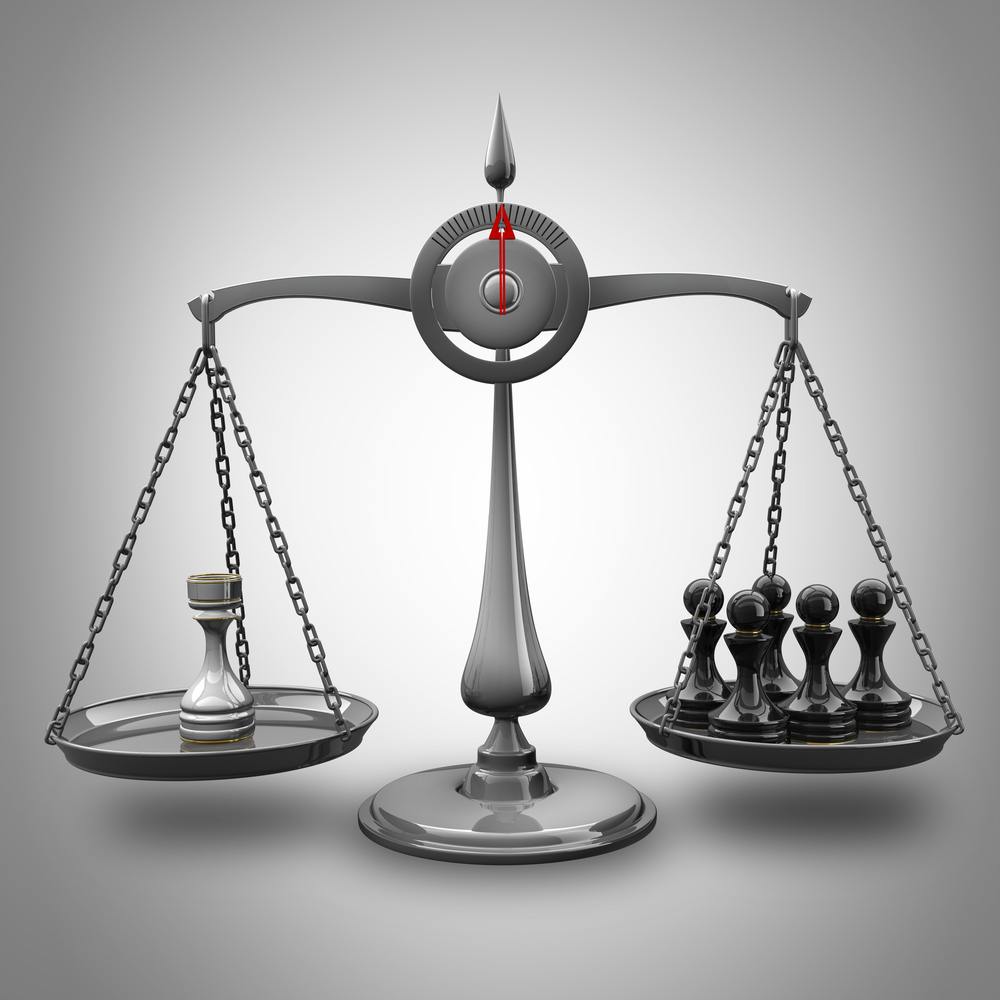                    Подготовила: Маршева Н.В.Конспект организованной образовательной деятельностиТема: «Ценность фигур»Цель: Формирование у воспитанников  понимания игровой стоимости шахматных фигур.Задачи: 1. Обучающие1.1 Познакомить с ценностью фигур. Закрепление знаний о правилах движения шахматных фигур.2. Развивающие2.1 Развивать смекалку и воображение, память.2.2 Развивать ориентирование на плоскости.3. Воспитательные3.1 Воспитывать самостоятельность, внимательность, терпеливость.3.2 Прививать интерес и желание к игре в шахматы.Оборудование и материалы: - шахматная демонстрационная доска с комплектом фигур; - комплект шахмат для каждого ученика; - мультимедиа; - раздаточный материал.Ход:Здравствуйте ребята! Сегодня мы с вами продолжаем путешествие «Шахматную страну» Чтобы продолжить наше с вами путешествие, надо проверить ваши знания – повторить изученный материал.«Загадки»Не люди ,не звери, не часы , а ходят?Воспитатель: Кто это ребята?Дети: Шахматные фигурыНа доске показаны шахматные фигурыЯ, как  башня, велика…Но я – не башня:я – …                                                        (ладья!).Воспитатель: Как ходит ладья?Дети: по вертикали и по горизонталиНа доске показ правильного хода ладьиНе живет в зверинце,Не берет гостинцы,По косой он ходит,Хоботом не водит.                     (слон)Воспитатель: Как ходит слон?Дети: по диагоналиНа доске показ правильного хода Слона На одной стоит ногеА ходит только буквой «Г»                      (конь)На доске показ правильного хода коняВоспитатель: Что ещё вы знаете про коня? Дети: может перепрыгивать через фигурыВоспитатель: Какая фигура любит свой цвет?      Дети: ферзьВоспитатель: Как ходит ферзь?Дети: по вертикали, по горизонтали, по диагонали, как хочет.На доске показ правильного хода ферзяХоть важная фигура - трусливая натура,И ходит лишь на клеточку одну.Других фигур работа - лишь на него охота.Его поймаю и закончу я игру.Воспитатель: Про какую фигуру идет речь?Дети: КорольНа доске показ правильного хода короляВ начале боя встали в рядВсе восемь маленьких солдат.Когда свой первый ход свершают,То через клеточку шагают,Потом по клеточке однойЕдят врагов лишь по косой.Они назад не отступают,И в бой их первыми бросают.Дети: ПешкиНа доске показ правильного хода пешкиВоспитатель: Ребята ,а теперь давайте поиграем! У меня есть волшебный мешочек.Игра «Волшебный мешочек»Правило игры: Дети достают по одной фигуре, называя ее и выставляя на своих шахматных досках начальное положениеНа доске показ начального положенияВоспитатель: Мы немного повторили шахматные фигуры. А теперь пришла пора узнать ещё больше о правилах «Шахматной страны». Сегодня мы узнаем о ценности шахматных фигур Раз шахматы – это маленькая страна, в которой своя жизнь и своя война, то обязательно должна быть и своя шахматная валюта. Деньги должны быть лёгкими и удобными, и ты легко догадаешься, кто у нас самый лёгкий. Так сколько стоят шахматные фигуры и как определить ценность шахматных короля, ферзя, ладьи, слона, коня и пешки?Среди огромных фигур на доске не сразу и заметишь маленькие шахматные пешки. Но именно они приняты за единицу измерения ценности фигур.Пешка – это 1 шахматный рубль (деревянный) на шахматной доске.Сколько стоят шахматные фигуры? Чтобы быстрее войти в шахматную жизнь нужно знать следующие равенства.На доске показ ценности фигурКороль – это особая в шахматах фигура , поэтому шахматный король бесценен! Физкультминутка.Быстро встала вся пехота – (шагают на месте)Защищают короля – (похлопывание у себя на груди руками крест на крест)Только в бой им всем охото – (бег на месте)Начинается игра – (прыжки на месте).Воспитатель: Вы сегодня узнали, какую цену имеет каждая шахматная фигура. Давайте закрепим эти знания с помощью игры.Игра «Кто сильнее?».Воспитатель: Показывает детям две фигуры(слон и ладья) «Какая фигура сильнее? Дети: ЛадьяВоспитатель: На сколько очков?».Дети: на 1Воспитатель показывает дальше фигуры , дети овечают.Игра «Шахматная лесенка»Воспитатель: Ребята, давайте расставим фигуры по их ценности  Дети расставляют фигуры на лесенку в зависимости от их ценности. Игра «Реши пример»Воспитатель: Посмотрите ребята, какие карточки у меня есть( раздает карты).Вам нужно определить какая из фигур ценнее и поставить знак больше, меньше или равно. Воспитатель: Ребята ,теперь предлагаю сыграть партию всем вместе .Давайте разделимся на команды и узнаем у кого окажется больше очков.( игра происходит на демонстративной доске) .Дети: Играют и считают очки. Воспитатель: Ребята что вы сегодня узнали про «Шахматную страну»Дети: Узнали ценность фигур.Воспитатель: Теперь мы знаем о шахматах ещё больше. А сейчас нам пора прощаться, до свидания ребята!